ANEXO IEDITAL Nº 30 de 18 de junho de 2021SELEÇÃO DE BOLSISTAS PARA ATUAÇÃO EM TUTORIA A DISTÂNCIA NA ESPECIALIZAÇÃO EM GESTÃO AMBIENTAL PARA A POLÍCIA MILITAR DE MINAS GERAIS (PMMG)FORMULÁRIO DE INSCRIÇÃOPreencha as informações abaixo conforme documentação comprobatória enviada, respeitando sempre o limite máximo de pontos permitidos em cada quesito, de acordo com o quadro de pontuação da vaga pretendida constante no Anexo II deste Edital:Declaro cumprir os requisitos mínimos para a vaga pretendida de acordo com os comprovantes anexados nas páginas __________ da documentação enviada.Na coluna 2 o candidato deverá colocar o número de pontos que perfaz em cada um dos quesitos de avaliação. Na coluna 4 o candidato deverá anotar em quais páginas da documentação entregue estão os comprovantes da pontuação declarada naquele quesito.Declaro, sob as penas da Lei, que as informações prestadas são a expressão da verdade e preencho plenamente os requisitos descritos e aceito as condições estabelecidas no teor deste Edital 30/2021 e seus Anexos, dos quais não poderei alegar desconhecimento. 	,	de	de 	                            (local)	(dia)	(mês)	(ano)Assinatura do candidato (Conforme documento de identificação)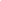 Nome Completo:Nome Completo:Nome Completo:Nome Completo:Logradouro e n°:Logradouro e n°:Logradouro e n°:Logradouro e n°:Bairro:Bairro:Município:Município:CEP:CEP:U.F.:Complemento:Complemento:Complemento:Telefone 1:Telefone 1:Telefone 1:Telefone 2:Telefone 2:e-mail:Nascimento:Nascimento:Nascimento:RG:CPF:CPF:CPF:1234Pontuação Declarada na T1:Páginas:Pontuação Declarada na T2:Páginas:Pontuação Declarada na T3:Páginas:Pontuação Declarada na T4:Páginas:Pontuação Declarada na E1:Páginas:Pontuação Declarada na E2:Páginas:Pontuação Declarada na E3:Páginas:Pontuação Declarada na E4:Páginas:Pontuação TOTAL: